2.     Перечень соответствующих услуг и график осуществления (отсутствуют):3.       Краткое изложение технических характеристикТрехколесные мотоциклы должны отвечать следующим техническим требованиям:ОТМЕТИТЬ:

- Участник тендера должен указать марку, модель, происхождение и производителя предложенных трехколесных велосипедов и сообщить в тендере предлагаемые каталоги трехколесных велосипедов.ОписаниеЗапрошенные технические спецификацииЕдиницаКоличествоПредлагаемые технические спецификации1Lot 1: МОТО ТРИЦИКЛТРЕХКОЛЕСНЫЙ МОТОЦИКЛ:Вагон, минимальные размеры(L * W * H): 1.9м * 1.2м * 0.38м.Двигатель: одиночный цилиндр.Цилиндр: 200куб. см до 220куб. см.Сухой вес: 350кг до 400kг.Максимальная тяжесть: 1.3 T до 1.6 T.Макс.скорость: Больше 60км / ч.Передача: 5 скорость.Система управления: Руль.Система запуска: Двух системное (электрическое и кнопочное).Вместимость топливного бака: от 15 до 20 лт.Рама: сталь.Приостановление: Пружинная.Потребление: меньше 4лт / 100кмтоплива.Размеры колес: 5.00-12 или схожее.Запасные колеса: одно запасное колесо.Сцепление: Ручное.Батареии: 12Вольт.	U1.8002ЛОТ 2:ТРЕХКОЛЕСНЫЙ ЛЕТАЮЩИЙ ВЕЛОСИПЕД БЕЗ КАБИНЫ Вагон, минимальные размеры (L * W * H): 2.2м * 1.2м * 0.38м.Минимальное расстояние до грунта: больше 250мм.Мощность двигателя: между: 20л.с до 24 л.с.Перемещение: 1000куб.см до 1200 куб.см.Топливо: Дизельное топливоСухой вес: 1.1т до 1.2т.Полная нагрузка: от 2.9T до 3.1T.Масса брутто: 4.18T до 4.48T.Макс скорость: больше 40kм / ч.Система управления: руль.Максимальный уклон подъема: Больше 13%.Тормозная система: гидравлический тормоз.Кабина: 2 местный.Передние колеса: 6.00-14 или похожее.задние колеса: 6.00-14 или 7.5-16 или похожее.Запасные колеса: 1 запасное колесо.Батареии: 12Вольт.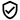 U1253ИЗОТЕРМИЧЕСКИЙ ТРЕХКОЛЕСНЫЙ мотоцикл С КАБИНОЙ Размер автомобиля : Минимимальные размеры (L * W * H) : 5.1м * 1.6м * 1.6м.Размер контейнера : минимальные размеры (L * W * H) : 2.7м * 1.6м * 1.6м.Минимальное расстояние до грунта: Больше чем 210мм.Мощность двигателя: между 35л.с или 40 л.с.Перемещение: 1600куб см до1900куб см.Топливо: дизельное.Пустой вес: 1.9T до 2.1T.Полная нагрузка: от 3.9T до 4.1T.Масса брутто: 5.8 T до 6.2T.Макс скорость: больше 65км / ч.Система  управления: Руль.Максимальный уклон подъема: более 13%.
Тормозная система: масляный тормоз.
Каюта: 2 места.
Переднее колесо: 6,00-14 или эквивалентное.
Заднее колесо: 6,00-14 или эквивалентное.
Запасное колесо: запасное колесо.
Батарея: 12 В. U75